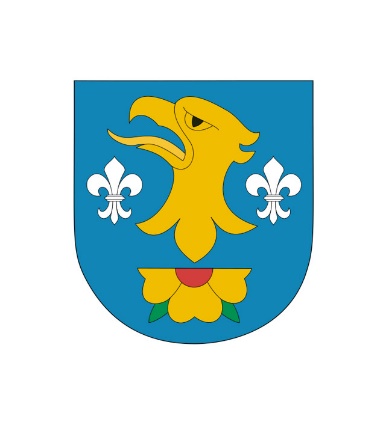 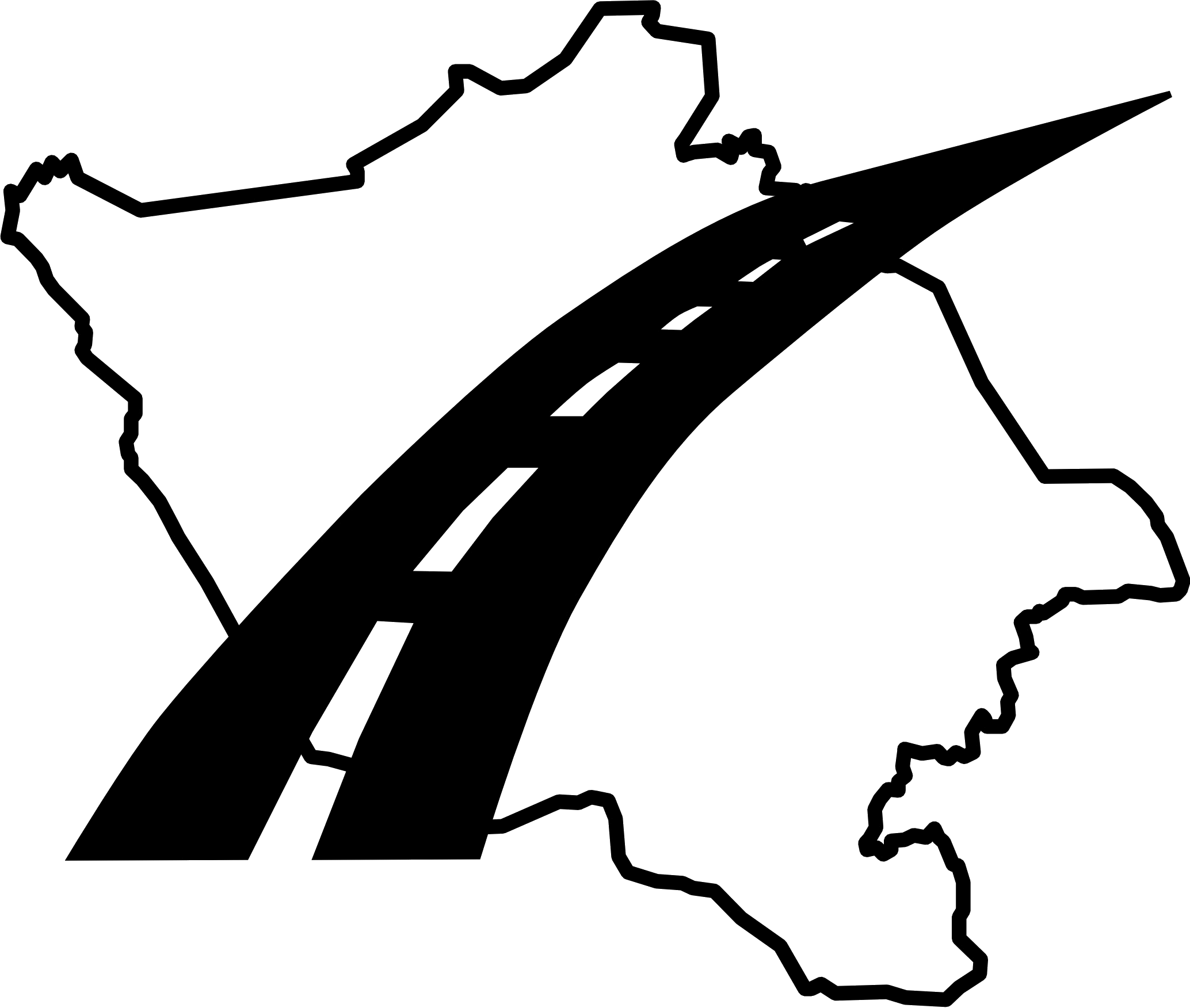 Sprawozdanie z działalności Powiatowego Zarządu Dróg w Wodzisławiu Śląskim z siedzibą w Syryni za rok 2021WprowadzenieObszar działania Powiatowego Zarządu DrógZgodnie z obowiązującymi przepisami prawa zarządcą dróg powiatowych jest Zarząd Powiatu Wodzisławskiego. W jego imieniu zadania w zakresie administracji drogowej realizuje Powiatowy Zarząd Dróg w Wodzisławiu Śląskim z siedzibą w Syryni, który odpowiada za sieć dróg powiatowych o łącznej długości  zlokalizowanych we wszystkich dziewięciu gminach powiatu.Długość dróg powiatowych jest mocno zróżnicowany w poszczególnych gminach, co przedstawiają poniższe zestawienia: Gorzyce – ,Wodzisław Śląski – ,Godów – ,Lubomia – ,Pszów – ,Radlin – ,Mszana ,Rydułtowy – ,Marklowice – .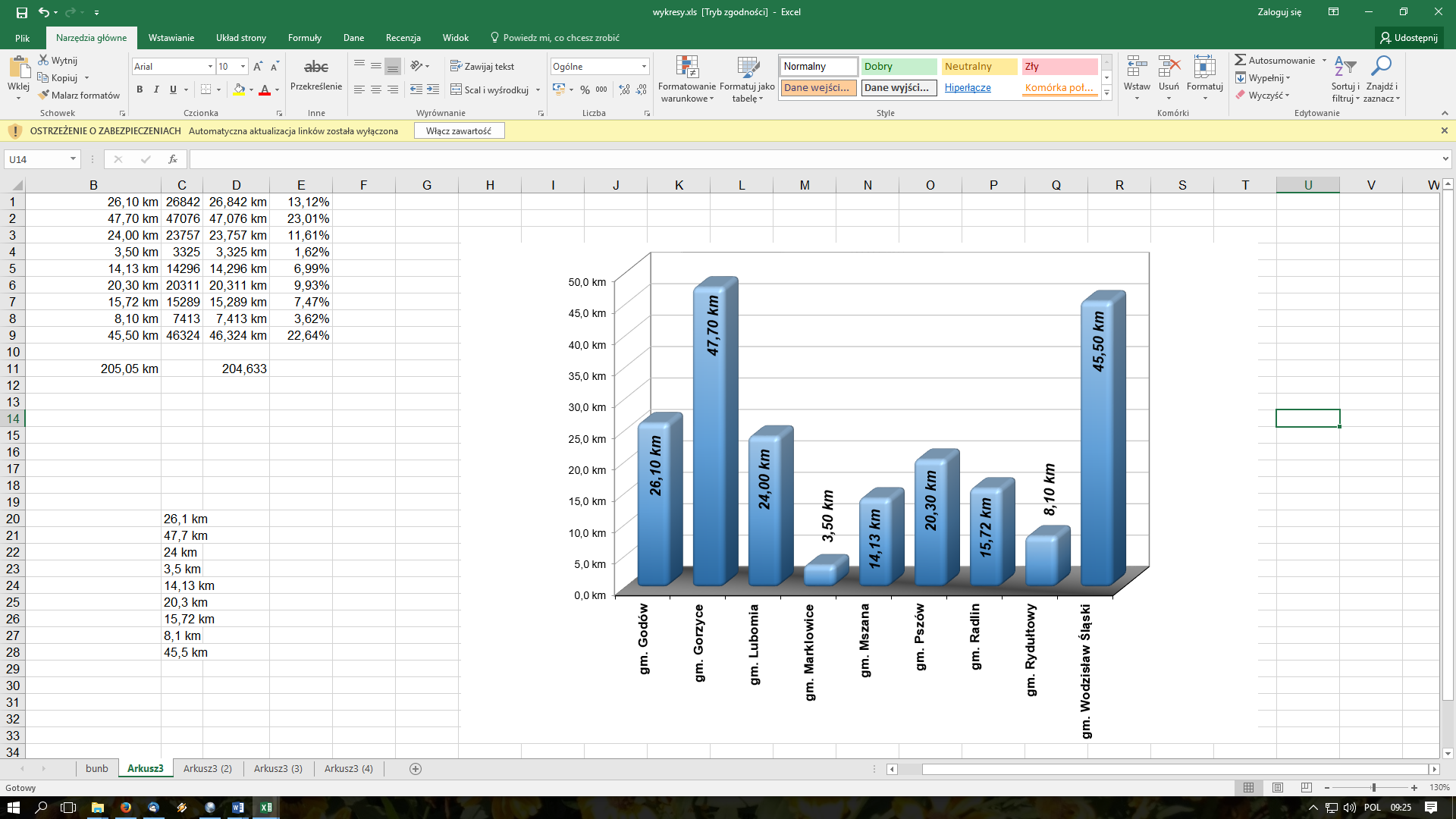 Stan zatrudnieniaNa dzień 31 grudnia 2021r. stan zatrudnienia w Powiatowym Zarządzie Dróg w Wodzisławiu Śląskim kształtował się następująco:trzy osoby stanowiące kierownictwo jednostki,osiemnaście osób – pracownicy merytoryczni, w tym jedna osoba przebywająca na urlopie wychowawczym,jedenaście osób zatrudnionych jako pracownicy fizyczni, którzy wchodzą w skład służby drogowej,dwie osoby – zatrudnione na stanowisku sprzątaczki w ramach umowy na zastępstwo,jedna osoba – zatrudniona w ramach prac interwencyjnych (współfinansowanIe ze środków PUP).Ogólny plan finansowy Powiatowego Zarządu Dróg w Wodzisławiu Śląskim.Dla realizacji ustawowych i statutowych zadań Powiatowy Zarząd Dróg                           w Wodzisławiu Śląskim dysponował w dniu 1 stycznia 2021r. środkami w wysokości 21345176,00 zł. W trakcie roku, w wyniku podpisanych porozumień z gminami, podpisanych ugód z kopalniami, otrzymanych środków zewnętrznych oraz dodatkowych środków z budżetu powiatu kwota ta wzrosła o 8749590,98 zł, osiągając w sumie wartość 30094766,98 zł.Realizacja zadań inwestycyjnych Zadania inwestycyjne zrealizowane na terenie powiatu wodzisławskiego w roku 2021.Gmina GodówOpracowanie dokumentacji projektowej: „Przebudowa drogi powiatowej 5037S ul. 1 Maja w Gołkowicach”Dokumentacja obejmuje kompleksową przebudowę drogi na odcinku 700 mb od skrzyżowania z ul. Piotrowicką do skrzyżowania z ul. Strażacką.Wartość opracowania: 49815,00 zł.Dofinansowanie z Gminy w kwocie: 24907,50 zł.Finansowanie Powiatu w roku 2021: 24907,50 zł.Opracowanie zmiany dokumentacji projektowej: „Modernizacja ulicy Celnej od ul. 1 Maja w Gołkowicach” - zmiany do projektu budowlanego objętego decyzją nr 0728/15 z dn. 05.08.2015 r. o pozwoleniu na budowęOdcinek objęty dokumentacją: długość: 1,05 km – ul. Celna od skrzyżowania z ul. 1 Maja do granicy państwa.Wartość opracowania: 56000,00 zł.Dofinansowanie z Gminy w 2020r. w kwocie: 28000,00 zł.Finansowanie Powiatu w roku 2021: 28000,00 zł.Opracowanie dokumentacji projektowej: „Przebudowa drogi powiatowej 5037S ul. 1 Maja w Gołkowicach” (od ulicy Strażackiej do ulicy Celnej)Dokumentacja obejmuje przebudowę drogi na odcinku o długości 300 mb od skrzyżowania z ul. Strażacką do skrzyżowania z ul. Celną.Wartość opracowania: 18800,00 zł. Dofinansowanie z Gminy w kwocie: 9400,00 zł.Finansowanie Powiatu: 9400,00 zł.Przebudowa drogi powiatowej nr 5047S (ul. Dworcowa) w ŁaziskachRealizacja zadania polegała na przebudowie konstrukcji jezdni na łącznej długości 715 mb, wykonano także 533 mb rowów odwadniających oraz 180 mb drenażu.  Wartość inwestycji: 1046212,95 zł.                 Dofinansowanie z Gminy w kwocie: 522074,26 zł.Finansowanie Powiatu: 524138,69 zł.Miasto RadlinOpracowanie dokumentacji projektowej pn.: „Przebudowa drogi powiatowej nr 5001S ul. Głożyńska w RadlinieOpracowanie obejmuje:Część 1: Dokumentacja obejmuje odcinek o długości 800 mb od granicy z miastem Wodzisław Śląski do skrzyżowania z ul. Rymera.Część 2: Dokumentacja obejmuje odcinek o długości 400 mb od granicy z miastem Rydułtowy do skrzyżowania z ul. Rymera wraz z tarczą skrzyżowania.Koszt opracowania:Część 1: 111930,00 zł.Część 2: 115497,00 zł. Dofinansowanie Miasta w roku 2020: 34114,05 zł. w roku 2021: 79599,45 zł.Finansowanie Powiatu w roku 2020: 34114,05 zł. w roku 2021: 79599,45 zł.Budowa chodnika wraz z budową kanalizacji deszczowej w ciągu ul. Rydułtowskiej w RadlinieZadanie swoim zakresem obejmowało budowę chodnika o długości 100 mb, a także budowę 89 mb kanalizacji deszczowej.Wartość inwestycji: 183270,42 zł.Dofinansowanie z Miasta: 90729,93 zł.Finansowanie Powiatu: 92540,49 zł.Przebudowa drogi powiatowej ul. Rymera w RadlinieW wyniku realizacji zadania wykonano nową nawierzchnię jezdni na długości 700 mb. Wartość inwestycji: 578812,14 zł.Dofinansowanie z Miasta w kwocie: 289406,07 zł. Finansowanie Powiatu: 289406,07 zł.Miasto Wodzisław ŚląskiPrzebudowa nawierzchni ul. Oraczy w Wodzisławiu ŚląskimZadanie obejmowało przebudowę konstrukcji drogi wraz z nawierzchnią 
i wykonaniem poboczy na ogólnej długości 830 mb.  Wartość inwestycji: 430800,45 zł.Dofinansowanie z Miasta w kwocie: 215400,22 zł.Finansowanie Powiatu: 215400,23 zł.Przebudowa nawierzchni ul. Grodzisko w Wodzisławiu Śl.Realizacja inwestycji polegała na wymianie nawierzchni jezdni na długości 1160 mb, przebudowie chodnika na odcinku 226 mb oraz wykonaniu 937 mb poboczy utwardzonych. Wartość inwestycji: 1000028,91 zł.Dofinansowanie z Miasta w kwocie: 498919,41 zł.Finansowanie Powiatu: 501109,50 zł.Budowa chodnika w ciągu ul. Kominka w Wodzisławiu Śl.Realizacja zadania polegała na wybudowaniu platformy przystankowej o długości 
45 mb.Wartość inwestycji: 73050,10 zł. Zadanie zrealizowane z środków własnych Powiatu.Miasto PszówPrzebudowa drogi powiatowej 5024S (ul. Traugutta) w PszowieZadanie obejmowało kompleksową przebudowę drogi na ogólnej długości 872 mb. Zakres robót:wykonanie konstrukcji jezdni,wykonanie chodników, wykonanie  odwodnienia, wykonanie ścieżki rowerowej oznakowanie pionowe i poziome,likwidacja tunelu drogowego.Zadanie realizowane było w latach 2020 - 2021Koszt inwestycji: 4008561,13 zł.Dofinansowanie z Funduszu Dróg Samorządowych: 1722549,78zł.Dofinansowanie Miasta w roku 2020: 552835,45 zł. w roku 2021: 588686,80 zł.Finansowanie Powiatu w roku 2020: 554251,45 zł. w roku 2021: 590237,65 zł.Budowa chodnika wraz z odwodnieniem w ciągu ul. Kraszewskiego w PszowieW wyniku realizacji zadania wybudowano 491 mb chodnika oraz 453 mb ścieżki rowerowej, a także wykonano odwodnienie drogi.Wartość inwestycji: 501483,87 zł.Dofinansowanie z Miasta w kwocie: 151483,87 zł.Finansowanie Powiatu: 350000,00 zł.Gmina LubomiaPrzebudowa drogi powiatowej 3512S ul. Graniczna w Lubomi – wymiana przepustu drogowegoZadanie polegało na rozbiórce uszkodzonego podczas nawalnych deszczów przepustu drogowego i montażu nowego, wykonaniu przyczółków oraz odtworzenia konstrukcji jezdni.Wartość inwestycji: 444827,96 zł.Zadanie zostało zrealizowane z środków własnych Powiatu.Gmina MarklowiceWykonanie dwóch aktywnych przejść dla pieszych, w ciągu dróg powiatowych nr 5018S (ul. Szymanowskiego) oraz nr 5029S (ul. Wiosny Ludów) w MarklowicachW wyniku realizacji inwestycji wykonano aktywne przejścia dla pieszych w ciągu drogi powiatowej nr 5018S (ul. Szymanowskiego) oraz w ciągu drogi powiatowej nr 5029S (ul. Wiosny Ludów) w Marklowicach.Wartość inwestycji: 31556,80 zł.Dofinansowanie z Gminy w kwocie: 15778,40 zł.Finansowanie Powiatu: 15778,40 zł.Zadania inwestycyjne w trakcie realizacjiPrzebudowa drogi powiatowej nr 5020S, ul. Czarnieckiego w Wodzisławiu Śląskimi i ul. Wodzisławska w KrostoszowicachPrzedmiotem inwestycji jest kompleksowa przebudowa drogi wraz z odwodnieniem na ogólnej długości 695 mb.Planowany koszt inwestycji: 1383856,73 zł. 
Planowany termin zakończenia zadania: kwiecień 2022 r. Dofinansowanie z Miasta Wodzisławia Śląskiego w 2021r. w kwocie: 350500,39 zł.Finansowanie Powiatu w 2021 r.: 2272,06 zł.Przebudowa drogi powiatowej nr 5003S (ul. Radlińska) w Wodzisławiu Śl. Inwestycja obejmuje budowę kanalizacji deszczowej, chodników, wykonanie nowych warstw asfaltowych na odcinku 833 mb oraz budowę kanalizacji sanitarnej. Zadanie realizowane wspólnie z PWiK w Wodzisławiu Śląskim.Planowany koszt inwestycji: 3724450,86 zł., w tym:roboty drogowe: 3049821,37 zł.kanalizacja sanitarna: 674629,49 zł.Planowany termin zakończenia zadania: czerwiec 2022 r.Na realizację uzyskano w 2021 r. dofinansowanie z Rządowego Funduszu Rozwoju Dróg (RFRD) w kwocie: 494771,61 zł.Finansowanie Powiatu w 2021 r.: 3950,76 zł.Przebudowa wiaduktu w ciągu drogi powiatowej nr 5055S w km 1+745 
w miejscowości Bluszczów Realizacja inwestycji polega na przebudowie wiaduktu drogowego nad linią kolejową uwzględniającą poszerzenie konstrukcji do dwóch pasów ruchu, wydzielenie chodnika dla pieszych oraz podniesienie nośności obiektu do kategorii B. Planowany koszt inwestycji: 1760712,45 zł.Planowany termin zakończenia zadania:  kwiecień 2022 r.Finansowanie Powiatu w 2021 r.: 773561,04 zł.Na zadanie pozyskano dofinansowanie z Rezerwy Subwencji Ogólnej z Ministerstwa Infrastruktury: 714159,00 zł.Opracowanie dokumentacji projektowej: „Budowa chodnika w ciągu 
ul. Starowiejskiej w Wodzisławiu Śl.” Przedmiot zamówienia obejmuje wykonanie dokumentacji projektowej budowy chodnika na odcinku od ul. Czyżowickiej do przejazdu kolejowego na długości około 760 mb.Planowany termin zakończenia zadania: czerwiec 2022 r.Koszt opracowania: 35980,00 zł., Dofinansowanie z Miasta Wodzisław Śląski w 2021r. w kwocie: 17990,00 zł.Przebudowa ulicy Powstańców Śląskich w SyryniZadanie polega na wykonaniu nowej nawierzchni wraz z częściowym wykonaniem nowej konstrukcji drogi na ogólnej długości 1142 mb.Planowany termin zakończenia zadania: kwiecień 2022 r.Planowany koszt inwestycji: 796475,67 zł. Dofinansowanie z Gminy Lubomia w 2021 r.: 356684,74 zł.Przebudowa drogi powiatowej nr 3512S (ul. Raciborska) Bełsznica – Rogów.Inwestycja polega na kompleksowej przebudowie drogi powiatowej nr 3512S 
(ul. Raciborska) Bełsznica – Rogów na odcinku 1963 mb od skrzyżowania 
z ul. Czyżowicką w Bełsznicy do skrzyżowania z ul. Sportową w Rogowie.Planowany koszt inwestycji: 8155411,76 zł.Planowany termin zakończenia zadania:  czerwiec 2023 r.Zadeklarowane dofinansowanie gminy Gorzyce w 2022 r.: 1687500,00 zł., 
w 2023 r.: 1687500,00 zł.Na zadanie pozyskano dofinansowanie z Rządowego Funduszu Rozwoju Dróg
w kwocie: 4458652,01 zł.Wykonanie sygnalizacji świetlnej wzbudzanej na przejściu dla pieszych w ciągu drogi powiatowej nr 5029S (ul. Wiosny Ludów) w MarklowicachRealizacja zadania będzie polegała na budowie sygnalizacji świetlnej wzbudzanej na przejściu dla pieszych w ciągu drogi powiatowej nr 5029S (ul. Wiosny Ludów) 
w Marklowicach w rejonie szkoły podstawowej.Planowany termin zakończenia zadania:  lipiec 2022 r.Planowany koszt inwestycji: 168485,89 zł.Na zadanie pozyskano dofinansowanie z Rządowego Funduszu Rozwoju Dróg 
w kwocie: 151929,60 zł.PodsumowaniePowiatowy Zarząd Dróg zrealizował oraz rozpoczął inwestycje drogowe na łączną kwotę 24693559,79 zł., Dodatkowo w roku 2021 w ramach Rządowego Funduszu Polski Ład: Program Inwestycji Strategicznych uzyskano promesę w wysokości 14 060 000,00 zł na realizację inwestycji Przebudowa drogi powiatowej 5036S ul. Karola Miarki w Pszowie 
i 3 Maja w Syryni. Zadanie będzie wykonywane w latach 2022 – 2024.Natomiast w roku 2021 na inwestycje wydatkowano 9342806,92 zł., w tym:3 186 653,54 zł – dotacje z Gmin Powiatu,2 597 572,54 zł – środki pochodzące z Rządowego Funduszu Inwestycji Lokalnych 2 163 701,42 zł – środki pozyskane z Rządowego Funduszu Rozwoju Dróg,1 394 879,42 zł – środki własne Powiatu.W roku 2021 oddano do użytkowania 4,29 km nowych nawierzchni jezdni, poprawiono bezpieczeństwo pieszych i rowerzystów poprzez wybudowanie 0,64 km nowych chodników, 1,42 km ścieżek rowerowych i ciągów pieszo-rowerowych, natomiast 1,15 km chodników zostało przebudowanych. Realizacja zadań związanych z Bieżącym Utrzymaniem Dróg PowiatowychBieżące utrzymanie nawierzchni dróg powiatowychRoboty wykonywane systemem zleconymWzorem lat poprzednich bieżące utrzymanie nawierzchni dróg powiatowych realizowano przy użyciu remonterów drogowych oraz metodą tradycyjną tj. poprzez wykonanie remontów cząstkowych. Zakres wyżej opisanych robót przedstawiał się następująco:naprawy nawierzchni przy użyciu remontera drogowego – w jezdniach o nawierzchni bitumicznej zabudowano łącznie 580 ton mieszaniny grysowo-emulsyjnej; koszt zadania wyniósł 327389,10 zł;remonty cząstkowe nawierzchni bitumicznych – w ramach zadania zabudowano łącznie 1.450 t betonu asfaltowego na gorąco, a także wykonano likwidację kolein poprzez frezowanie nawierzchni, regulowano wpusty i włazy do studni rewizyjnych; łączny koszt zadania wyniósł 1020555,61 zł;Poniżej przedstawiono wykres obrazujący podział zakresu zrealizowanych robót na drogach powiatowych na obszarze poszczególnych gmin powiatu wodzisławskiego.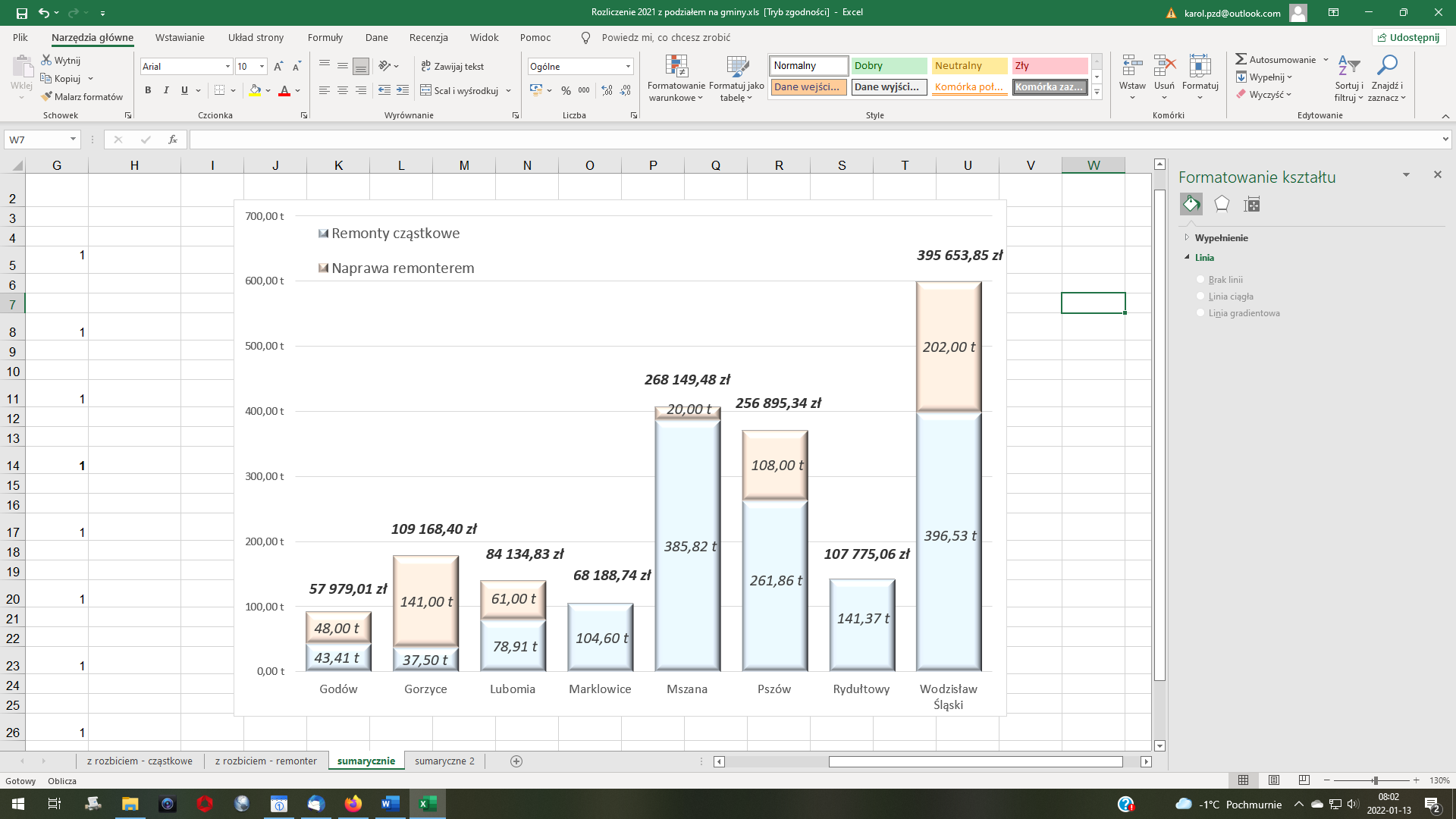 Roboty wykonywane przez Służbę Drogową PZDSłużba Drogowa Powiatowego Zarządu Dróg w Wodzisławiu Śląskim dokonywała ręcznych napraw nawierzchni o konstrukcjach bitumicznych stosując do tego przede wszystkim masę mineralno-asfaltową do stosowania na zimno oraz masę na gorąco. Do realizacji opisanych zadań w 2021 roku zużyto łącznie 58,51 t masy bitumicznej na zimno oraz 170,98 t betonu asfaltowego zakupionego w wytwórni mas bitumicznych. Na zakup materiałów do realizacji zadań związanych z bieżącym utrzymaniem nawierzchni asfaltowych łącznie wydano: 88916,87 zł. Część dróg na terenie powiatu wodzisławskiego na długości niespełna 4,5 km posiadają nawierzchnię tłuczniową lub gruntową ulepszoną. Nawierzchnie te są utrzymywane 
i naprawiane za pomocą destruktu asfaltowego pochodzącego z remontów i inwestycji drogowych. Materiałem tym niejednokrotnie uzupełniane są też pobocza dróg o nawierzchniach utwardzonych. Łącznie w 2021 r. Służba Drogowa zabudowała około 375 t destruktu bitumicznego. Służba Drogowa tutejszego Zarządu realizowała również szereg prac brukarskich, wśród których były remonty nawierzchni chodników, wymiana lub przełożenie krawężników, czy też zabudowa krawężników na odcinkach, na których do tej pory nie występowały. Wśród zrealizowanych prac brukarskich jest między innymi budowa chodnika stanowiącego peron przystanku i dojście do przejścia dla pieszych przy ulicy 1 Maja w Skrzyszowie, a także budowa chodnika łączącego przejście dla pieszych i zatokę autobusową przy ulicy Wiosny Ludów w Marklowicach.Bieżące utrzymanie infrastruktury technicznej i urządzeń odwodnienia drogiW roku 2021 część obszaru powiatu wodzisławskiego nawiedziły ulewne opady atmosferyczne, które spowodowały wystąpienie podtopień i powodzi. Skutkowały one wystąpieniem wielu awarii urządzeń drogowych, w tym: uszkodzenia rowów przydrożnych, przepustów, obsunięcia skarp drogowych, czy uszkodzenia kanałów deszczowych
 i chodników. Roboty wykonywane systemem zleconymW ramach zadania pn. „Bieżące utrzymanie infrastruktury technicznej dróg powiatowych na terenie Powiatu Wodzisławskiego w 2021 r.” realizowane były prace związane 
z odwodnieniem pasa drogowego w zakresie odbudowy, regulacji, umocnienia 
i konserwacji rowów odwadniających oraz utrzymaniem wylotów kanalizacji deszczowych. W ramach zadania zrealizowano następujące prace:czyszczenie i umocnienie rowu przydrożnego płytami ażurowymi w ciągu ulic:Wodzisławskiej w Turzy ŚląskiejDworcowej w Olzie,1 Maja w Mszanie; wykonanie remontu kanalizacji deszczowej w ciągu ulicy Długiej 
w Wodzisławiu Śląskim.Wartość ww. zadania wyniosła 105334,11 zł.Ponadto w miarę potrzeb w ciągu całego roku korzystano z usług przedsiębiorstw świadczących usługi ciśnieniowego czyszczenia kanalizacji deszczowych i przepustów. Na opisane zadania przeznaczono łącznie kwotę 15400,80 zł.Zlecono również podmiotowi zewnętrznemu wyłonionemu w drodze konkursu realizację zadania pn.: „Regulacja wpustów i studni rewizyjnych kanalizacji deszczowych w ciągu dróg powiatowych na terenie Powiatu Wodzisławskiego w roku 2021”. W ramach umowy opiewającej na kwotę 58726,35 zł dokonano regulacji:12 włazów zlokalizowanych w ciągu ulicy Bolesława Chrobrego w Wodzisławiu Śląskim, 1 włazu na ulicy Kokoszyckiej w Wodzisławiu Śląskim,11 włazów na ulicy Bema w Rydułtowach.Roboty wykonywane przez Służbę Drogową PZDSłużba Drogowa Powiatowego Zarządu Dróg realizuje każdego roku wiele robót związanych z utrzymaniem urządzeń odwodnienia i innych urządzeń infrastruktury drogowej. Wśród prac zrealizowanych w roku 2021 wymienić można między innymi:oczyszczanie rowów przydrożnych w ciągu ulic: Moszczeńskiej w Mszanie, Piaskowej w Gorzycach, Rogowskiej w Czyżowicach, Wodzisławskiej w Turzy Śląskiej, Oraczy w Wodzisławiu Śląskim, Granicznej i Mickiewicza w Lubomi, 1 Maja w Mszanie, Dworcowej w Olzie, podgórnej w Połomi, Raciborskiej w Syryni,umocnienie rowów płytami lub korytami prefabrykowanymi w ciągu ulic: Karola Miarki w Pszowie, Powstańców Śląskich w Rogowie, Piotrowickiej w Gołkowicach, Wodzisławskiej w Turzy Śląskiej,zabudowa dodatkowych lub przebudowa istniejących wpustów kanalizacji deszczowej na ulicach Bohaterów Warszawy i Krzyżkowickiej w Rydułtowach, Armii Krajowej w Pszowie, Wodzisławskiej w Czyżowicach,ścinka zawyżonych poboczy,regulacja wpustów i studni rewizyjnych kanalizacji deszczowej,wymiana żeliwnych elementów wpustów kanalizacji deszczowych,czyszczenie wpustów kanalizacji deszczowej,czyszczenie wodościeków.Zadania z zakresu inżynierii ruchu drogowegoPracownicy Działu Utrzymania Dróg i Mostów merytorycznie zajmujący się zadaniami z zakresu inżynierii ruchu w ramach swoich obowiązków opracowali w ciągu całego roku 19 projektów stałych organizacji ruchu. Wśród nich znalazły się projekty dotyczące wprowadzenia dodatkowych elementów w już istniejącej organizacji ruchu, takich jak lustra drogowe, nowe fragmenty barier lub balustrad, a także obejmujące całe ciągi dróg. Poza projektami stałych organizacji ruchu w ciągu całego roku opracowywano na bieżąco projekty czasowych organizacji ruchu dla potrzeb prowadzonych przy drogach robót, bądź w związku z wystąpieniem usterek w infrastrukturze drogowej i koniecznością zastosowania oznakowania ostrzegawczego. Ponadto wydano:17 uzgodnień wykorzystania dróg w sposób szczególny, 9 uzgodnień przejazdu pojazdu nienormatywnego,35 opinii dla stałej organizacji ruchu,203 opinie dla czasowej organizacji ruchu.Roboty wykonywane systemem zleconymPowiatowy Zarząd Dróg udzielił w roku 2021 następujących zamówień związanych z inżynierią ruchu drogowego:Wykonanie oznakowania poziomego dróg powiatowych na terenie Powiatu Wodzisławskiego w 2021 r. – w ramach umowy wykonano lub odnowiono oznakowanie cienkowarstwowe akrylowe na łącznej powierzchni 23212,09 m2 oraz oznakowanie grubowarstwowe o powierzchni 200 m2 za łączną kwotę 180057,75 zł,Bieżące utrzymanie i konserwacja sygnalizacji świetlnych – 2021 r. – umowa na realizację zadania obejmowała usługi związane z bieżącym utrzymaniem sygnalizacji świetlnych i znaków aktywnych w 22 lokalizacjach w ciągu dróg powiatowych; wykonawca zobowiązany był w szczególności do utrzymywania w należytym stanie i sprawności technicznej urządzeń sygnalizacyjnych, dokonywaniu cotygodniowych objazdów kontrolnych sygnalizacji, ich bieżącej konserwacji oraz dokonania przeglądu okresowego; kosz realizacji opisanego zadania wyniósł 39556,80 zł,Kupno/dostawa tarcz znaków i tablic drogowych z elementami mocującymi oraz urządzeń bezpieczeństwa ruchu – 2021 r. – w ramach umowy w ciągu całego ubiegłego roku dokonywano zakupów znaków drogowych, urządzeń bezpieczeństwa ruchu drogowego, słupków oraz mocowań na potrzeby bieżącego utrzymania oznakowania dróg realizowanego przez Służbę Drogową tutejszego Zarządu; dokonano łącznych zakupów na kwotę 72706,82 zł,Na skutek wypadków czy kolizji drogowych wielokrotnie uszkodzeniu ulegały znaki aktywne lub sygnalizacje świetlne sterujące ruchem drogowym. W roku 2021 na naprawy wydatkowano łącznie kwotę 30004,62 zł. Ponadto w ciągu 2021 r. w ramach bieżącego utrzymania urządzeń bezpieczeństwa ruchu drogowego zlecono wymianę, naprawę lub zabudowę barier energochłonnych i poręczy chodnikowych za łączną kwotę 50922,00 zł. Zlecono również zabudowę słupków blokujących na ulicach Korfantego w Radlinie i Piotrowickiej w Skrbeńsku, a koszt ich montażu wyniósł łącznie 3056,55 zł.Roboty wykonywane przez Służbę Drogową PZDSłużby tutejszego Zarządu wdrożyły w ciągu całego roku 30 zatwierdzonych projektów zmian stałej organizacji ruchu. W ramach bieżących prac związanych z utrzymaniem oznakowania pionowego, pracownicy Służby Drogowej:ustawili 194 nowych znaków, usunęli 232 znaki stare,skorygowali ustawienie 355 znaków,ustawili lub wymienili 74 m balustrad chodnikowych.Utrzymanie zieleni przydrożnejPracownicy Działu Utrzymania Dróg i Mostów merytorycznie odpowiedzialni za zadania z zakresu zieleni przydrożnej dokonywali w ciągu całego roku liczne kontrole i oględziny istniejącego drzewostanu, czego wynikiem było opracowanie 25 wniosków do właściwych Gmin o wydanie zgody na usunięcie łącznie 151 drzew oraz 40 m2 krzewów.Roboty wykonywane systemem zleconymW ramach utrzymania zieleni przydrożnej w roku 2021 udzielono zamówień publicznych na realizację następujących zadań:Koszenie poboczy, skarp i rowów dróg powiatowych na terenie miasta Wodzisławia Śląskiego – w ramach niniejszej umowy Powiatowy Zarząd Dróg zlecał wykonanie koszenia terenów zielonych zlokalizowanych w pasach drogowych wybranych dróg powiatowych. Na realizację opisanego zadania wydano 124002,36 zł.Utrzymanie zieleni przydrożnej oraz wycinka drzew. W ramach tych prac wykonano cięcia pielęgnacyjno-redukcyjne 106 drzew oraz wycinkę 76 drzew wraz 
z frezowaniem pni. Na realizacje zadań wydatkowano kwotę 125596,00 zł.Roboty wykonywane przez Służbę Drogową PZDCzęść zadań z zakresu utrzymania zieleni przydrożnej wykonywali pracownicy Służby Drogowej tutejszego Zarządu. W ciągu ubiegłego roku usunęli 78 drzew i sfrezowali 64 pnie drzew. Ponadto oczyszczono pobocza i skarpy poprzez wycinkę samosiejek na odcinkach dróg o łącznej długości 5875 mb, a także dokonywano systematycznych cięć pielęgnacyjnych drzew, krzewów i żywopłotów. Ponadto dokonano nasadzeń 13 drzew na nieruchomościach stanowiących pas drogowy dróg powiatowych.Koszenie mechaniczne poboczy dróg powiatowych na terenie powiatu wodzisławskiego w roku 2021 Służba Drogowa realizowała od 11 maja do 19 października. Realizowane było ono za pomocą sprzętu własnego tj. ciągnika rolniczego wyposażonego w wysięgnikową kosiarkę bijakową. Ponadto pracownicy tutejszej służby wykonywali za pomocą kosiarki oraz kos spalinowych koszenia uzupełniającego. Szczególnie konieczne było to w miejscach, do których utrudniony był dostęp kosiarki wysięgnikowej, tj. wokół drzew, słupów, znaków, przy barierach ochronnych itp. Zimowe utrzymanie drógPowiatowy Zarząd Dróg pozostawał w pełnej gotowości do realizacji zimowego utrzymania dróg (ZUD) w okresie pomiędzy 15 października 2020 r., a 15 kwietnia 2021 r. Wzorem poprzednich sezonów zimowych obszar administracyjny tutejszego Zarządu (nie wliczając dróg na terenie gminy Radlin) podzielony został na 6 rejonów utrzymania. Rejony od I do IV obsługiwane były przez przedsiębiorców wyłonionych w trybie przetargu nieograniczonego, natomiast rejony V i VI obsługiwane były sprzętem własnym PZD. Długość dróg w każdym rejonie określona została biorąc pod uwagę drogę dojazdu sprzętu na rejon i uśredniony czas pracy jednostek w odniesieniu do lat ubiegłych. Do utrzymania dróg każdego z rejonów od I do IV oraz VI zadysponowany był nośnik samochodowy wyposażony w pług lemieszowy oraz piaskarko-solarkę oraz dodatkowy nośnik samochodowy wyposażony w pług lemieszowy uruchamiany w przypadku wystąpienia trudnych warunków atmosferycznych. Do pracy na rejonie V zadysponowany był z kolei ciągnik rolniczy z pługiem lemieszowym oraz rozrzutnikiem materiałów do zwalczania śliskości. Każdy pojazd biorący udział w pracach zimowego utrzymania dróg w rejonach został wyposażony w nadajnik GPS, pozwalający kontrolować i koordynować prace związane z ZUD. Ponadto do obsługi sprzętu zimowego utrzymania na zapleczu PZD były w dyspozycji koparko – ładowarka i ładowarka.Drogi na terenie Miasta Radlin zgodnie z zawartym porozumieniem były obsługiwane przez Zakład Gospodarki Komunalnej w Radlinie.Dla sprawnego funkcjonowania zimowego utrzymania dróg istotne jest właściwe przygotowanie dróg do warunków zimowych. W tym celu Służba Drogowa przed rozpoczęciem sezonu zimowego oznakowała znakami ostrzegawczymi A-32 „oszronienie jezdni” odcinki dróg, na których istnieje prawdopodobieństwo oszronienia w okresach, gdy jeszcze nie występuje na innych fragmentach dróg. Dotyczy to przede wszystkim wiaduktów i mostów zlokalizowanych w ciągach dróg. Jednocześnie przed okresem zimowym przy odcinkach dróg, na których często dochodzi do zawiewania śniegu z pól ustawiono siatki przeciwśnieżne. Powiatowy Zarząd Dróg prowadzi również osłonę meteorologiczną dróg mając do dyspozycji własną stację meteorologiczną. Pozwala ona na bieżące monitorowanie najważniejszych parametrów meteorologicznych takich jak temperatura, prędkość 
i kierunek wiatru, suma opadów, wilgotność powietrza czy ciśnienie atmosferyczne. Wg danych meteorologicznych pozyskanych z tej stacji średnia temperatura powietrza wyliczona dla okresu od listopada 2020 r. do marca 2021 r. wyniosła +2,20 0C, natomiast najniższa temperatura chwilowa zanotowana została dnia 12 lutego 2021 i wyniosła 
-21,90 0C. Poniżej wykres średnich temperatur dla poszczególnych miesięcy sezonów 2019/2020  oraz 2020/2021.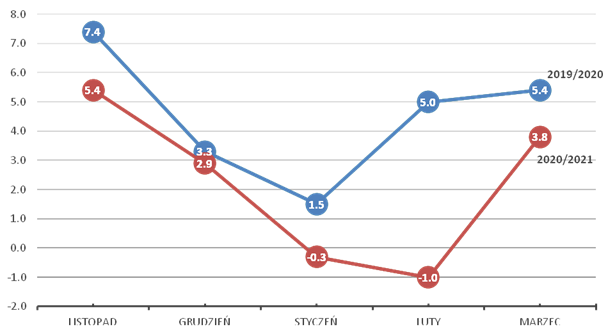 Do dnia 15 kwietnia 2021 r. akcja czynna zimowego utrzymania dróg była prowadzona łącznie przez 49 dni i obejmowała 58 wyjazdów sprzętu na drogi. Łącznie w okresie zimy do zwalczania śliskości zużyto 1872 tony soli drogowej oraz 377000 litrów solanki. Koszt usług zimowego utrzymania jezdni dróg powiatowych świadczonych przez podmioty zewnętrzne wyniósł w sezonie 2020/2021 358649,37 zł, a wartość zużytego do likwidacji śliskości materiału wyniosła 602724,75 zł.Zimowe utrzymanie chodników tutejszy Zarząd prowadził przy wykorzystaniu firmy zewnętrznej wyłonionej w przetargu nieograniczonym oraz interwencyjnie siłami własnymi PZD. Usługi zimowego utrzymania chodników prowadzone były na czterech rejonach na terenie gmin Godów, Gorzyce, Lubomia i Wodzisław Śląski, obejmujących łącznie sieć chodników o długości 84,25 km. Chodniki na terenie pozostałych gmin utrzymywane były przez właściwe Urzędy Gmin na mocy zawartych w tym zakresie porozumień. Koszt utrzymania chodników siłami zewnętrznymi wyniósł 181226,17 złCałkowity koszt prac związanych z zimowym utrzymaniem dróg powiatowych w sezonie 2020/2021 (materiały, najem sprzętu obcego itp.), nieuwzględniający dróg na terenie miasta Radlin oraz pracy sprzętu własnego PZD zamknął się w kwocie 1142600,29 zł. Na poniższym wykresie przedstawiono koszty zakupu usług zimowego utrzymania dróg w podziale na poszczególne miesiące sezonu.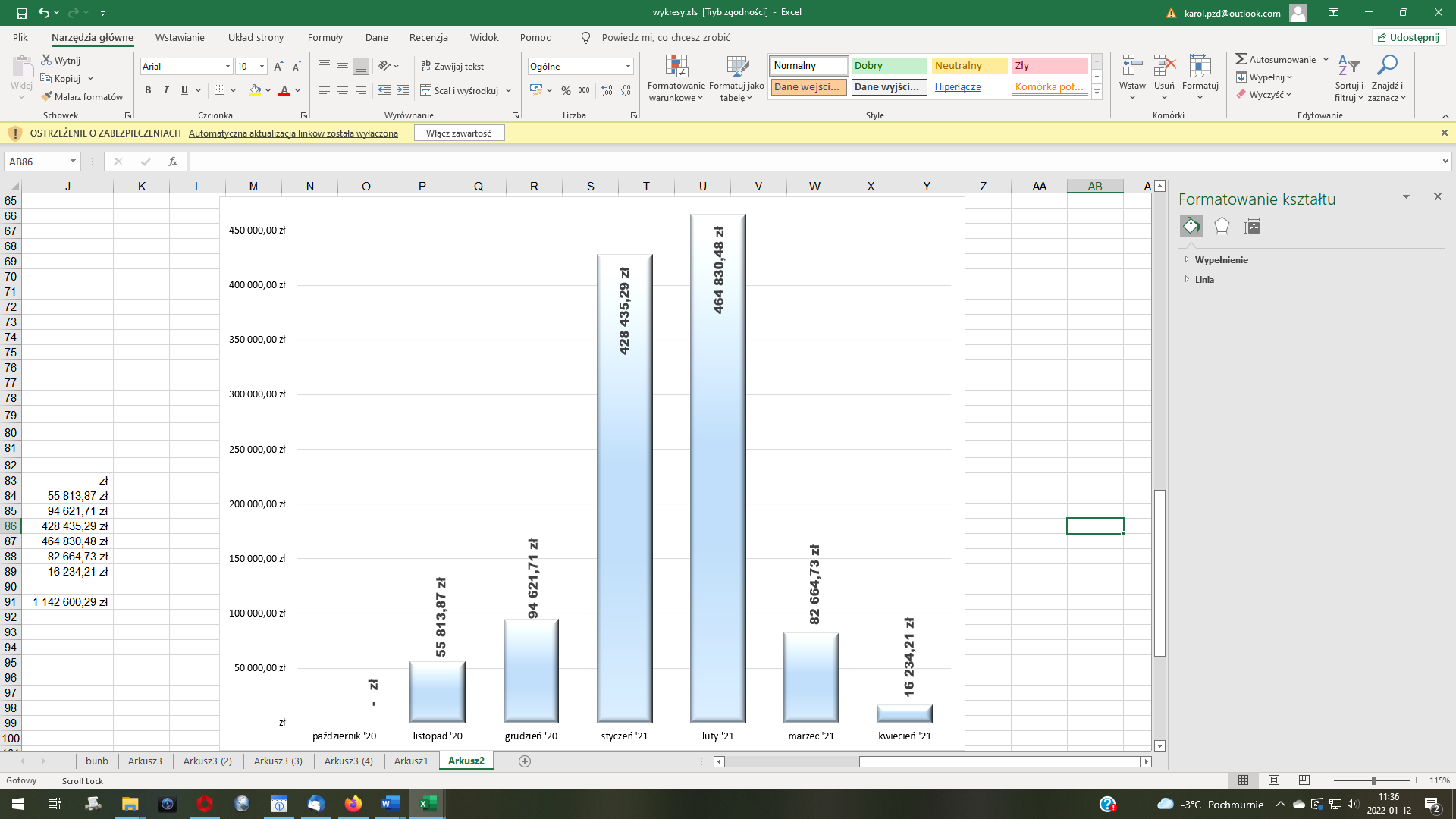 Ponadto w okresie od 15 października 2021 r. trwa kolejny już sezon zimowego utrzymania dróg. W czasie do 31 grudnia 2021 r. do zwalczania śliskości zużyto 409 ton soli drogowej
i około 103 m3 solanki, a prace związane z odśnieżaniem i posypywania wszystkich dróg realizowano w ciągu 11 dni. W okresie tym zakupiono również sól drogową luzem w ilości 672,47 ton (o wartości 264684,19 zł) oraz solankę w ilości 89,10 m3 o wartości 
16329,36 zł. Pozostałe prace utrzymaniowe i interwencyjneW ramach bieżących prac utrzymaniowych realizowanych przez Służbę Drogową PZD wykonywane były między innymi takie zadania jak:zamiatanie mechaniczne nawierzchni jezdni wykonywane w ciągu wszystkich dróg powiatowych będących w utrzymaniu PZD przy użyciu znajdujących się do dyspozycji służby drogowej zamiatarek elewatorowej oraz samojezdnej,ręczne czyszczenie i zamiatanie jezdni i chodników,porządkowanie poboczy z porzuconych śmieci,inne roboty interwencyjne, w tym między innymi drobne naprawy uszkodzonych elementów pasa drogowego, zabezpieczanie miejsc niebezpiecznych itp.Zadania związane z bieżącym utrzymaniem dróg przekazane Gminom w drodze porozumieńAnalogicznie do lat poprzednich, w roku 2021 zadania związane z letnim i zimowym utrzymaniem chodników i zieleni przydrożnej przy drogach powiatowych leżących 
w granicach administracyjnych gmin Pszów, Rydułtowy, Mszana i Marklowice zostały przekazane na mocy porozumień tamtejszym Gminom. Na realizację tych porozumień Powiat przeznaczył dotację celową w wysokości 129000,00 zł z podziałem:dla Gminy Mszana – 31500,00 zł,dla Gminy Rydułtowy – 37000,00 zł,dla Gminy Marklowice – 10500,00 zł,dla Gminy Pszów – 50000,00 zł.Ponadto zgodnie z porozumieniem, jakie zawarł Powiat Wodzisławski z Miastem Radlin 
w dniu 22 czerwca 2018 r. obowiązującym na okres trzech lat tj. do 30 czerwca 2021 r. 
w zakresie przekazania bieżącego utrzymania dróg powiatowych na terenie granic administracyjnych Radlina, na rok 2021 Miasto otrzymało dotację w wysokości 187500,00 zł. Jednak w związku z długotrwale utrzymującymi się warunkami zimowymi, które spowodowały zwiększone zapotrzebowanie finansowe na zimowe utrzymanie dróg, Miasto Radlin wystąpiło o zwiększenie dotacji na pierwsze półrocze. Przychylając się do wniosku Miasta, w dniu 22 czerwca 2018 r. zawarto aneks do porozumienia, zwiększając dotację do 227500,00 zł.Niezależnie od powyższego w dniu 25 czerwca 2021 r. Powiat Wodzisławski zawarł kolejne porozumienie z Miastem Radlin, na mocy, którego Miasto przejęło zadanie publiczne zarządzania drogami powiatowymi położonymi w swoich granicach administracyjnych. Porozumienie to zostało zawarte na czas określony od dnia 1 lipca 2021 r. do 30 czerwca 2024 r., a przyznana dotacja w tym okresie wyniesie łącznie 1187500,00 zł. Na drugie półrocze 2021 roku Miasto otrzymało dotację w wysokości 187500,00 zł.  Inne zadania związane z administrowaniem i utrzymaniem dróg powiatowychPrzeglądy okresowe obiektów budowlanych.Realizując obowiązek dokonywania okresowych przeglądów stanu technicznego obiektów budowlanych wynikający z Prawa budowlanego, Powiatowy Zarząd Dróg zlecił w 2021 r. przeprowadzenie następujących przeglądów:Przegląd podstawowy (roczny) dróg powiatowych na terenie Powiatu Wodzisławskiego w roku 2021 – wyłoniona w zamówieniu publicznym firma posiadająca kadrę z wymaganymi uprawnieniami budowlanymi dokonała przeglądu całej sieci dróg powiatowych; na realizację zadania przeznaczono 8364,00 zł,Przegląd podstawowy obiektów mostowych zlokalizowanych w ciągu dróg powiatowych na terenie Powiatu Wodzisławskiego – przeprowadzenie przeglądu podstawowego wszystkich 24 obiektów mostowych zlecono inspektorowi mostowemu; na realizację zadania przeznaczono 12480,00 zł. Z przeglądów podstawowych obiektów mostowych wykonanych w roku 2021 wynika, że średnia ocena wszystkich obiektów wyniosła 3,71 i nie zmieniła się w odniesieniu do roku 2020,Przegląd podstawowy (roczny) przepustów zlokalizowanych w ciągu dróg powiatowych na terenie Powiatu Wodzisławskiego – w związku z wystąpieniem 
w maju 2021 r. na części powiatu wodzisławskiego ulewnych deszczy, które spowodowały powódź i podtopienia, wiele przepustów zlokalizowanych w ciągu dróg powiatowych zostało narażonych na uszkodzenia i awarie. W związku z powyższym w maju zlecono dokonanie przeglądów 32 przepustów. Pozostałe 16 przepustów, których przegląd jest wymagany przepisami prawa budowlanego, został zlecony 
w lipcu. Łączna wartość ww. zamówień wyniosła 7183,00 zł. Zbieranie i utylizacja zwłok zwierzęcych z dróg powiatowychJednym z zadań realizowanych przez zarządcę dróg powiatowych jest zbieranie i utylizacja zwłok zwierzęcych i ich części znajdujących się na drodze publicznej. Na drogach publicznych dochodzi niejednokrotnie do zdarzeń drogowych z udziałem zwierząt dzikich - saren, dzików, borsuków czy lisów, ale również zwierząt udomowionych, takich jak psy czy koty. PZD zleca zbieranie i utylizację zwłok zwierzęcych przedsiębiorcy spełniającemu warunki i wymagania norm prawnych odnośnie postępowania z odpadami pochodzenia zwierzęcego. W całym roku 2021 z dróg powiatowych zebrano 5743 kg zwłok zwierzęcych, a koszt niniejszych usług wyniósł 54349,48 zł.Pomiary ruchu drogowego na przejazdach kolejowo-drogowych 
w ciągu dróg powiatowych w roku 2021W związku z obowiązkiem, jaki nakłada na zarządcę drogi Rozporządzenie Ministra Infrastruktury i Rozwoju z dnia 20 października 2015 r. w sprawie warunków technicznych, jakim powinny odpowiadać skrzyżowania linii kolejowych oraz bocznic kolejowych z drogami i ich usytuowanie, tutejszy Zarząd zobligowany był do przeprowadzenia w roku 2021 okresowych pomiarów ruchu drogowego w przekrojach zlokalizowanych na przejazdach kolejowo-drogowych. Zadanie obejmowało wykonanie 48-godzinnych pomiarów 
na 6 czynnych przejazdach, a koszt jego realizacji wyniósł 2693,70 zł.Pomiary ruchu drogowego na sieci dróg powiatowych Powiatu Wodzisławskiego w roku 2021Jednym z obowiązków zarządcy drogi określonych w przepisach ustawy o drogach publicznych jest okresowe przeprowadzanie pomiarów ruchu drogowego. W roku 2019 PZD przeprowadził sieciowe pomiary ruchu na głównych drogach powiatowych. W roku 2021 przeprowadzono pomiary na pozostałych drogach. Zrealizowane zostały one w tym samym czasie w 14 punktach międzywęzłowych oraz na 4 skrzyżowaniach i prowadzone były przez 24 godziny. Realizowane były metodą wideo rejestracji, zgodną z wytycznymi dokonywania pomiarów ruchu na drogach powiatowych i gminnych. Koszt realizacji zadania wyniósł 
14907,60 zł.Zadania związane z bieżącą działalnością jednostkiBieżące utrzymanie budynków i zaplecza Powiatowego Zarządu DrógJednym z obowiązków zarządcy nieruchomości jest przeprowadzanie okresowych przeglądów stanu technicznego obiektów budowlanych. W roku 2021 Powiatowy Zarząd Dróg mający w zarządzie budynek administracyjno-biurowy a także budynki zaplecza zlecił wykonanie następujących przeglądów technicznych:przegląd podstawowy (raz w roku) budynków PZD,przegląd kominiarski,przegląd i konserwacja systemu alarmowego,przegląd i konserwacja sprzętu p.poż.Bieżące utrzymanie środków technicznych, sprzętu oraz pojazdów PZDW dyspozycji pracowników Powiatowego Zarządu Dróg w Wodzisławiu Śląskim pozostaje wiele różnego rodzaju sprzętu. Zaczynając od samochodów osobowych i ciężarowych, przez sprzęt specjalistyczny taki jak koparko-ładowarka, kosiarka na ramieniu hydraulicznym, walec drogowy, rębak do gałęzi, piaskarko-solarki czy zamiatarki drogowe, po sprzęty ręczne takie jak kosy, piły łańcuchowe i tarczowe, młoty udarowe, odśnieżarki i inne. Cały zasób środków technicznych będących w dyspozycji przede wszystkim Służby Drogowej tutejszego Zarządu, wymaga stałego dbania o jego sprawność, prowadzenia bieżących napraw 
i konserwacji. W roku 2021 na utrzymanie, konserwację i bieżące naprawy całego sprzętu oraz zakup do niego części eksploatacyjnych i zamiennych wydał kwotę 136156,02 zł. Podobnie jak w latach ubiegłych duże koszty utrzymania i napraw ponoszone są na koparko-ładowarkę Komatsu (31994,85 zł) oraz zamiatarkę elewatorową Brodd-Son Scandia 
(30082,85 zł), ale również na kosiarkę wysięgnikową i samochody ciężarowe. Zwiększone wydatki na ww. sprzęty wynikają przede wszystkim z ich wieku, dużego stopnia wyeksploatowania oraz pracy w trudnych warunkach. W związku z tym, w listopadzie ubiegłego roku zdecydowano o złomowaniu jednego z samochodów ciężarowych, służącego w Służbie Drogowej od 2002 roku Mercedesa- Benz Atego 1523K.Zakupy sprzętu i wyposażenia jednostkiMając na względzie stopniową poprawę warunków pracy pracowników tutejszego Zarządu, co ma bezpośrednie przełożenie, na jakość świadczonych przez nich usług, Powiatowy Zarząd Dróg czyni w miarę swoich możliwości finansowych starania wymiany starego sprzętu na nowy, a także zakupu nowych urządzeń. W roku 2021 dokonano następujących zakupów:Zbiornik na olej napędowy wraz z systemem dystrybucyjnym. Uwzględniając specyfikę pracy Służby Drogowej, która szczególnie w okresie zimowym powinna mieć całodobową możliwość uzupełniania paliw w sprzętach utrzymujących drogi na zapleczu tutejszego zarządu zainstalowany został zbiornik na olej napędowy o pojemności 2500l wraz z systemem dystrybucyjnym. Pozwala ona na dokładną kontrolę nad dystrybucją paliwa w zakładzie. Koszt instalacji i uruchomienia zbiornika wyniósł 19138,80 zł,Sprzęt komputerowy – w miejsce wyeksploatowanych komputerów zakupiono 4 nowe komputery dla potrzeb pracowników działu Utrzymania Dróg i Mostów.Działalność administracyjnaBardzo ważnym elementem w prawidłowym funkcjonowaniu Powiatowego Zarządu Dróg jest działalność administracyjna. W jej ramach wydawane są wszelkiego rodzaju decyzje administracyjne określające warunki techniczne wejścia w pas drogowy, jak również zezwalające na zajęcie pasa drogowego wraz z pozwoleniem na umieszczenie urządzeń obcych. Zgodnie z ustawą o zamówieniach publicznych przygotowuje się i przeprowadza wiele postępowań o udzielenie zamówień publicznych. Prowadzono również postępowania prawne, których zakres obejmował między innymi: przygotowywanie stosownych ugód 
i porozumień odnośnie usuwania szkód górniczych, wspólnej realizacji zadań z gminami Powiatu Wodzisławskiego oraz spraw związanych z wypłatą odszkodowań za szkody poniesione przez użytkowników dróg na drogach powiatowych.W roku ubiegłym pracownicy Powiatowego Zarządu Dróg przyjęli wnioski, rozpatrzyli i wydali decyzje, postanowienia, opinie lub uzgodnienia w sprawach dotyczących statutowej działalności, które obejmowały:520 decyzji administracyjnych i 3 postanowienia w sprawach o zezwolenie na zajęcie pasa drogowego oraz umieszczenie w pasie drogowym urządzeń obcych i reklam,284 decyzje administracyjne i 6 postanowień w sprawach o ustalenie warunków technicznych wykonania zjazdów z dróg powiatowych oraz uzgodnienia lokalizacji urządzeń obcych w pasie drogowym, a także planów zagospodarowania przestrzennego i lokalizacji inwestycji,Ponadto w 2021 roku przeprowadzono:34 postępowania o udzielenie zamówienia publicznego prowadzone w trybie podstawowym bez przeprowadzania negocjacji, obejmujące:17 postępowań na roboty budowlane,3 postępowania na dostawy,14 postępowań na usługi,341 zamówień o wartości poniżej 130000,00 zł,13 zamówień udzielonych z wolnej ręki.